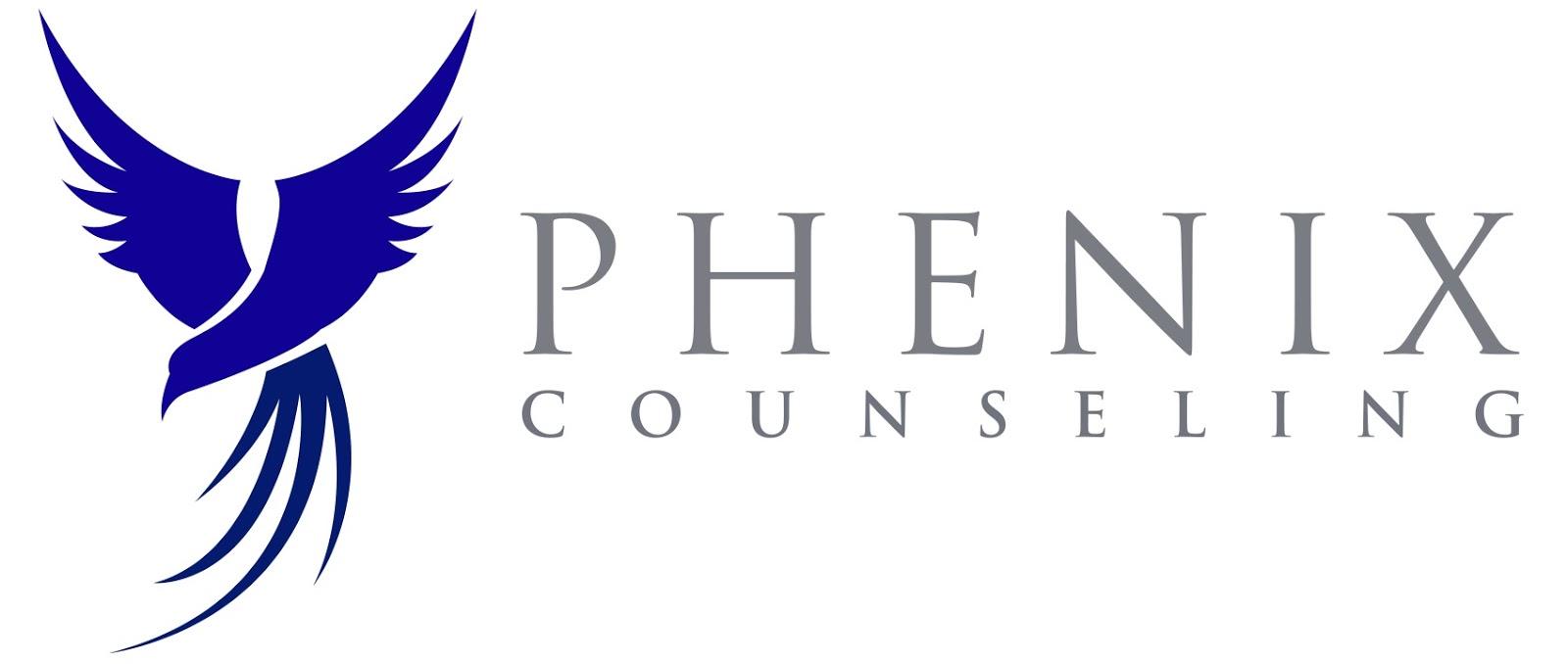 CONFIDENTIAL RELEASE OF INFORMATIONName: _______________________________Information to be Used or Disclosed includes:(  ) Diagnosis					(  ) Consultations(  ) Psychological Evaluation/History		(  ) Treatment Plan/Summary( ) Admission/Discharge Summary		(  ) Therapist Recommendations (  ) Presence/Participation in therapy		(  ) Progress Notes(  ) Vocational Assessment			(  ) Other _____________________I hereby authorize Renew Counseling to:___ Disclose information to:		___ Receive information from:_______________________________________________________________________Name and title_______________________________________________________________________Address 						City State 			Zip Code_______________________________________________________________________Phone number and/or Fax number, including area codeExpiration Date of AuthorizationThis authorization is effective for 12 months from the date of signature unless revoked or terminated by the patient or the patient’s personal representative.Right to Terminate or Revoke Authorization You may revoke or terminate this authorization by submitting a written revocation to Renew Counseling.Potential for Re-disclosureInformation that is disclosed under this authorization may be disclosed again by the person or organization to which it is sent.  The privacy of this information may not be protected under the federal privacy regulations.Signature: ________________________________	Date: __________ 